** 저희 교회에 처음 나오신 분들과 방문하신 분들을 진심으로 환영합니다**ㆍ토요기도회: 매주 토요일 07시 Teestubeㆍ주일예배 장소 및 시간: Theodor-Fliedner Saal, 12시ㆍ연합어린이 여름캠프 은혜 중에 마쳤습니다.ㆍ항존직+교육부장 연석회의: 7월 28일(토) 아침 기도회 후, 8시 30분ㆍ클래식음악산책: 오늘 14:30 부터 3회, Teestube, 강사-강혜경 교우ㆍ이스라엘 성지순례 참가신청: 오늘까지 마감(11월 19-24 순례 예정)     여행경비: 20명일 경우-650유로, 30명일 경우-580유로(항공요금 불포함)     다음 주일까지 1인당 300유로 선불, 8월 초에 항공권 티켓팅 예정ㆍ한국방문: 김좌겸-안희숙ㆍ생일: 송하임, 최은기 ◆말씀일기 일정일/왕하3:13-27     월/왕하4:1-17       화/왕하4:18-37     수/왕하4:38-44목/왕하5:1-14      금/왕하5:15-27      토/왕하6:1-14      일/왕하6:15-23◆114 운동-하루(1) 한번(1) 말씀일기 & 성경 (4)장 통독(성경 200독 대행진: 147독)◈예배위원 안내◈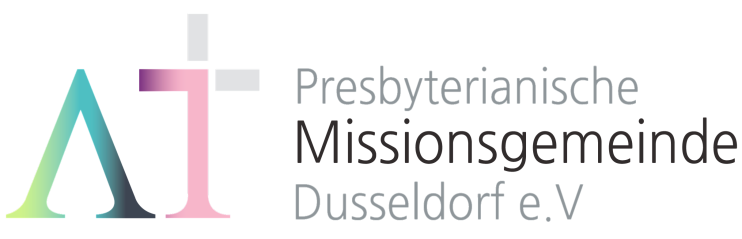 “이 모든 것 위에 사랑을 더하라"(골3:14)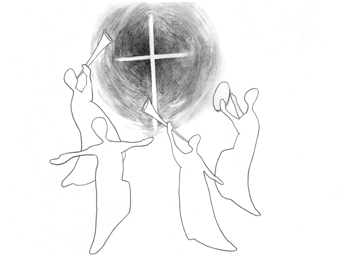 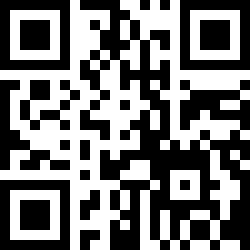 1983년 5월8일 창립   뒤셀도르프 선교교회              교회 홈페이지 duemission.de             교회주소Alte-Landstr. 179, 40489 Düsseldorf인도: 손교훈 목사※는 함께 일어섭니다.◈ 손교훈 목사의 말씀일기 왕하2장 ‘갑절의 능력’ ◈엘리야 같은 스승을 만나기도 쉽지 않지만,엘리사처럼 끈질긴 제자를 찾기도 쉽지 않다.엘리야로부터 갑절의 능력을 얻기 위해서 엘리사는 결코 물러서지 않는다.엘리야는 벧엘로, 여리고로, 요단으로 거듭 옮겨 가지만,엘리사는 머무르지 않고 따라 붙는다.그렇게 엘리야는 죽어도 그의 능력은 제자를 통해 계속된다.이것조차도 내 소망이겠지만,나 아직까지는 능력을 더 전수 받아야 할 나이이지능력을 다 전수하고 떠나야 할 단계는 아닐 터.그렇다고 능력 찾아 이리저리 쫓아다니는 건 또 아닌 것 같고.다만, 갑절의 능력에 대한 엘리사의 간절함만은 그대로 따라야 하리라. 적어도,배우는 자세를 잃지 말아야 한다.부족함을 인식하는 겸손한 자세,지혜와 능력을 얻기 위한 적극적인 자세가 필요하다.낯선 것을 피하지 않는 열린 마음도 더욱 필요할 것이다.엘리야의 몸에서 떨어진 겉옷을 들고 강물을 쳐서 건너는 엘리사처럼,오늘도 나는 하나님 말씀을 받들고, 잠자는 내 영혼의 물결을 쳐서 새 세상으로 건너가야 한다, 성령의 인도하심 따라.7월 22일7월 29일8월 5일8월 12일예배기도신상희정수연정정아허지은말씀일기김종권손민해천춘자안내위원한상철, 예배부한상철, 예배부정기승, 예배부정기승, 예배부헌금위원백능현, 장혜진백능현, 장혜진박종희, 신일수박종희, 신일수애찬봉사밥상 넷밥상 다섯밥상 여섯밥상 일곱※입례송/Eingangslied ……………………………………………………………………………※예배부름/Eingangsgebet ……………………………………………………………………다함께인도자※찬송/Gemeindelied   ……………………………  10장 ………………….……………다함께※신앙고백/Glaubensbekenntnis   …………………………………………..................다함께성시교독/Wechselwort ………………..  교독문 83번……………................다함께찬송/Gemeindelied   …………......…………  187장  ……………………………다함께기도/Gebet     ………........………………………………………………............................신상희 집사말씀일기/Bibeltagebuch  …………………………………………….............................찬양/Loblied     ......…………………………….......………………………….......…………김종권 집사찬 양 대성경봉독/Text zur Predigt   ….………  출 20:16 …..….....……..…………다함께설교/Predigt    ………………    9. 거짓 증거하지 말라 ....…………손교훈 목사찬송/Gemeindelied   ……….…………….…  195장  ……….……………….……합심기도/Gebet    ……………………………………………………………………………봉헌/Kollekte   ……………………………………………………………………………………다 함 께다함께다함께  교제/Bekanntmachung   …….....................................................…………................다  함  께※주기도송/Vaterunser    ………………………………………......................……………다함께※축도/Segen    ……………………………………………………………………......................손교훈 목사